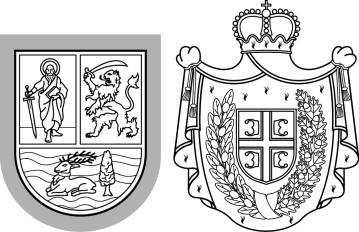 РЕПУБЛИКА СРБИЈААУТОНОМНА ПОКРАЈИНА ВОЈВОДИНАПОКРAЈИНСКИ СЕКРЕТAРИЈAТ ЗA ПОЉОПРИВРЕДУ, 
ВОДОПРИВРЕДУ И ШУМAРСТВОИНФОРМАТОР О РАДУСАДРЖАЈ:1. ОСНОВНИ ПОДАЦИ О ДРЖАВНОМ ОРГАНУ И ИНФОРМАТОРУИздавач Информатора: Покрајински секретаријат за пољопривреду, водопривреду и шумарство, Бул. Михајла Пупина 16, Нови СадМатични број:08034656Порески идентификациони број (ПИБ):100716301Електронска пошта за пријем поднесака:psp@vojvodina.gov.rsДатум првог објављивања Информатора: 8. септембра 2015. годинеДатум последњег ажурирања података у Информатору: децембар 2020. годинеИнформатор је доступан на интернет презентацији Покрајинског секретаријата за пољопривреду, водопривреду и шумарство, на адреси  www.psp.vojvodina.gov.rsИнформатор се може добити у електронском (снимање на медиј тражиоца) или у штампаном облику (бесплатно, на захтев), у просторијама Покрајинског секретаријата за пољопривреду, водопривреду и шумарство, улица Бул. Михајла Пупина 16, Нови Сад,  I спрат, соба 46.За тачност и потпуност података који су објављени у Информатору задужена је Оливера Крчо, лице овлашћено за поступање по захтевима за слободан приступ информацијама од јавног значаја. О делу информатора који се односи на организациону структуру стара се Оливера Крчо, саветник за правне послове.О делу који се односи на податке о приходима и расходима, јавним набавкама, о исплаћеним платама, зарадама и другим примањима, средствима рада стара се Душан Миличић, Начелник Одељења.Информатор о раду је сачињен на основу Упутства за израду и објављивање информатора о раду државног органа („Службени гласник Републике Србије“ број 68/10 године)2. ОРГАНИЗАЦИОНА СТРУКТУРА ПОКРАЈИНСКОГ СЕКРЕТАРИЈАТА ЗА ПОЉОПРИВРЕДУ, ВОДОПРИВРЕДУ И ШУМАРСТВОСекретаријат има 8 (oсам) основних унутрашњих јединица – Сектора:Сектор за спровођење пољопривредне политике, праћење европских интеграција у области руралног развоја и саветодавне службе; Сектор за биљну производњу;Сектор за сточарску производњу;Сектор за водопривреду; Сектор за заштиту, уређење и коришћење пољопривредног земљишта;Сектор за шумарство;Сектор за ловство и аквакултуру иСектор за правне и опште послове и планирање и извршење буџета и агроекономику.У оквиру Сектора за спровођење пољопривредне политике, праћење европских интеграција у области руралног развоја и саветодавне службе образује се Одсек за пољопривредне саветодавне службе.У оквиру Сектора за водопривреду образује се Одељење за водопривреду. У оквиру Сектора за заштиту, уређење и коришћење пољопривредног земљишта образује се Група за заштиту, уређење и коришћење пољопривредног земљишта.У Сектору за шумарство образује се Одељење за шумарско – ловну инспекцију.У Сектору за правне и опште послове и планирање и извршење буџета и агроекономику образују се Одељење за нормативно-правне, управно-правне и опште послове и Одељење за планирање и извршење буџета и агроекономику.Правилник  о унутрашњој организацији и систематизацији радних места у покрајинском секретаријату за пољопривреду, водопривреду и шумарство предвиђа да Секретаријат има укупно 9 службеника на положају и 47 службеника и намештеника. Приказ радних места службеника на положају:Приказ радних места извршилаца разврстаних у звања:Приказ броја радних места намештеника разврстаних у врсте:                Сектор за спровођење пољопривредне политике, праћење европских интеграција у области руралног развоја и саветодавне службе чине: један помоћник покрајинског секретара, један самосталних саветник, шест  саветника, укупно осам  радних места за осам извршиоца.Сектор за биљну производњу чине: један помоћник покрајинског секретара и један саветник, укупно два радна места за два извршиоца.                Сектор за сточарску производњу чине: један помоћник покрајинског секретара и један саветник, укупно два радна места за два извршиоца.Сектор за водопривреду  чине: један помоћник покрајинског секретара, један виши саветник, једанаест саветника и један млађи саветник, укупно шест радних места за четрнаест извршиоца.	Водни инспектори као извршиоци ван седишта органа обављају инспекцијске послове по читавој територији АП ВојводинеСектор за заштиту, уређење и коришћење пољопривредног земљишта чине: један помоћник покрајинског секретара, један самостални саветник, четири саветника и један виши референт, укупно пет радних места за седам извршиоца.Сектор за шумарство чине: један помоћник покрајинског секретара, један виши саветник, један самостални саветник и  седам саветника, укупно пет радних места за десет извршиоца.Сектор за ловство и аквакултуру чине: један помоћник покрајинског секретара и један саветник, укупно два радна места за два извршиоца.	Сектор за правне и опште послове и планирање и извршење буџета и агроекономику чине: један помоћник покрајинског секретара, један виши саветник, један самостални саветник, девет саветника, један млађи саветник, два виша референта и један намештеник четврта врста радних места, укупно једанаест радних места за шеснаест извршилаца.У Сектору за спровођење пољопривредне политике, праћење европских интеграција у области руралног развоја и саветодавне службе обављају се студијско-аналитички,  документациони и статистичко-евиденциони послови везани за развој и ревитализацију села; припрема се и прати реализација програма подршке спровођења пољопривредне политике,  прикупљају и систематизују подаци о расположивим потенцијалима у циљу стварања информационе базе за планирање мера подршке за спровођење пољопривредне политике, образују се и координира рад локалних акционих група. Прате се променљиви услови ЕУ и ток заједничке пољопривредне политике ЕУ. Прати се и анализира организованост земљорадника и развој задругарства; развој пољопривредних саветодавних служби у циљу унапређења пољопривредне производње, припрема се и прати реализација програма унапређења саветодавних послова у пољопривреди у АП Војводинe; остварује сарадња и координација са надлежним органима Републике, градова и општина и обављају се и други одређени послови. 	У оквиру Сектора за спровођење пољопривредне политике, праћење европских интеграција у области руралног развоја и саветодавне службе образује се Одсек за пољопривредне саветодавне службе.           У Сектору за биљну производњу обављају се студијско-аналитички, управни, документациони и статистичко-евиденциони послови: прати стање у области производње пшенице и других  стрних жита, кукуруза, шећерне репе, соје и сунцокрета, повртарских производа; припрема се и прати остваривање програма у области  воћарства и  виноградарства; прати се стање и предузимају мере из надлежности Секретаријата везане за елементарне непогоде и друге ванредне ситуације; прати се кретање производње у овим областима и остваривање услова за  производњу; прати се област алтернативних извора енергије; сагледава усклађеност примарне пољопривредне производње са изграђеним капацитетима и степен њиховог коришћења. Прати се стање у области прераде основних пољопривредних производа биљног порекла, и оставаривање производње по појединим групацијама, Прати се и анализира организованост земљорадника путем подстицања њиховог удруживања ; остварује сарадња и координација са надлежним органима Републике, градова и општина и обављају се и други одређени послови.                У Сектору за сточарску производњу обављају се студијско-аналитички, управни, документациони и статистичко-евиденциони послови везани за праћење развоја и унапређење сточарства; припрема се и прати остваривање програма у области узгоја стоке; припрема се програм мера за  унапређење сточарства и обављају послови везани за рад научно стручног савета за спровођење селекцијских мера у сточарству; прати се стање у области прераде основних пољопривредних производа животињског порекла, и оставаривање производње по појединим групацијама, прати се кретање производње у овој области и остваривање услова за  производњу; сагледава усклађеност сточарске производње са изграђеним капацитетима и степен њиховог коришћења; остварује сарадња и координација са надлежним органима Републике, градова и општина и обављају се и други одређени послови.У Сектору за водопривреду обављају се студијско-аналитички, управно-правни, документациони и статистичко-евиденциони послови: обављају се послови везани за водопривреду,  припремају акти из ове области, које доноси Скупштина АП Војводине (у даљем тексту:Скупштина), Покрајинска влада и Секретаријат; прати се убирање средстава од водних накнада; издају водни услови, сагласности и дозволе за објекте и радове; припремају се програми коришћења средстава из Буџетског фонда за воде АП Војводине; врше се послови везани за редовне и ванредне мере одбране од спољних и унутарњих вода, управљање водним ресурсима и вештачким и природним водотоцима, предлаже се водопривредна основа за територију АП Војводине, прати се пословање јавног предузећа чији је оснивач АП Војводина, кретање зарада и других примања као и цена производа и услуга; врши се инспекцијски надзор у области водопривреде и остварује сарадња и координација са надлежним органима Републике, градова и општина и обављају други одређени послови.У оквиру Сектора за водопривреду образује се Одељење за водну инспекцију. У Сектору за заштиту, уређење и коришћење пољопривредног земљишта обављају се студијско-аналитички, управно-правни, документациони и статистичко-евиденциони послови: обављају се послови везани за заштиту, уређење и коришћење пољопривредног земљишта,  припремају акти из ових области, које доноси Скупштина, Покрајинска влада и Секретаријат; прати се стање у области заштите, коришћења и унапређивања пољопривредног земљишта, припрема програм из ове области и прати његово спровођење, прати се остваривање средства од давања у закуп пољопривредног земљишта у државној својини, стара се о предузимању мера за искоришћавање и заштиту земљишта, решава по жалбама против решења општинске односно градске управе у области коришћења пољопривредног земљишта; прикупљају се и систематизују подаци о расположивим потенцијалима у циљу стварања информационе базе за планирање мера подстицања и развоја пољопривредне производње;  остварује сарадња и координација са надлежним органима Републике, градова и општина и обављају други одређени послови.У оквиру Сектора за заштиту, уређење и коришћење пољопривредног земљишта образује се Група за заштиту, уређење и коришћење пољопривредног земљишта.У Сектору за шумарство обављају се студијско-аналитички, управно-правни, документациони и статистичко-евиденциони послови: прати се стање у области шумарства, кретање производње у овим областима, затим се припремају акати из ових области којима се обезбеђује остваривање јавног интереса у овој области у складу са законом; припремају аката из ових области које доноси Скупштина, Покрајинска влада и Секретаријат; припремају се програми коришћења средстава из Буџетског фонда за шуме АП Војводине у које се усмеравају средства убрана у складу са законом из ове области; даје се сагласност на посебне основе газдовања и програме газдовање приватним шумама; обављају се послови везани за газдовање ловиштима; стара се о предузимању мера за искоришћавање и заштиту шума, биљног и животињског света, прати се пословање јавног предузећа чији је оснивач АП Војводина, кретање зарада и других примања као и цена производа и услуга у том предузећу и њихова усклађеност са утврђеном монетарном политиком и остварује се сарадња и координација са надлежним органима Републике, градова и општина и обављају се и други одређени послови. У Сектору за шумарство образује се Одељење за шумарско – ловну инспекцију.У Сектору за ловство и аквакултуру обављају се студијско-аналитички, управно-правни, документациони и статистичко-евиденциони послови: прати се стање у области ловства и аквакултуре (рибњаци), кретање производње у овим областима, затим се припремају акати из ових области којима се обезбеђује остваривање јавног интереса у овој области у складу са законом; припремају аката из ових области које доноси Скупштина, Покрајинска влада и Секретаријат; припремају се програми коришћења средстава из Буџетског фонда за ловство АП Војводине у које се усмеравају средства убрана у складу са законом из ових области; обављају се послови везани за газдовање ловиштима; стара се о предузимању мера за искоришћавање и заштиту животињског света, прати се пословање јавног предузећа чији је оснивач АП Војводина, и остварује се сарадња и координација са надлежним органима Републике, градова и општина и обављају се и други одређени послови.У Сектору за правне и опште послове и планирање и извршење буџета и агроекономику обављају се нормативно-правни и општи правни послови, студијско-аналитички, документациони и статистичко-евиденциони послови; прати се и анализира спровођење закона и других прописа из делокруга рада Секретаријата, дају се иницијативе за њихово допуњавање и мењање, припремају акти које доноси Скупштина, Покрајинска влада и Секретаријат, израђују правна мишљења и објашњења за правилну примену прописа, води се управни поступак поводом изјављених жалби и тужби у оквиру надлежности Секретаријата, обављају послови из области радно-правних односа и дају опште смернице за спровођење јавних набавки у Секретаријату; остварује се сарадња са надлежним органима Републике, градова и општина; затим обављају се управни и други послови везани за организацију рада у Секретаријату и административно–технички послови везани за рад секретара и целог Секретаријата. Прате се и анализирају мере текуће и развојне економске политике и њихов утицај на економски  положај агроиндустријског комплекса у целини; припрема предлог буџета АП Војводине у сегменту који се односи на овај Секретаријат, припрема се и реализује финансијски план Секретаријата, припремају и комплетирају основне докуметантације свих појединчаних финансијских обавеза, врше се послови интерне контроле,припремају се акта о образовању посебног буџета, фондова и других облика организовања; припремају биланси пољопривредно-прехрамбених производа и основних репроматеријала; прате се услови извоза и увоза одређених производа; спроводи поступак јавних набавки, остварује сарадња и координација са надлежним органима Републике и општина и обављају други одређени послови.У сектору се обављају послови у вези са управљањем људским ресурсима у Секретаријату: стручни послови у поступку запошљавања и избора кандидата; организација и координација припреме предлога Кадровског плана; организација и координација прикупљања података о потребама службеника у погледу обуке и додатног образовања и анализа потреба за обуком и додатним образовањем сваког службеника; организација и координација припреме предлога годишњег Програма стручног усавршавања службеника и предлога финансијског плана за извршавање годишњег Програма стручног усавршавања; организација и координација процене ефеката спроведених обука; организација и координација израде анализе резултата и праћења ефеката оцењивања службеника; вођење кадровске евиденције запослених; остале послове од значаја за управљање људским ресурсима и каријерни развој службеника у Секретаријату. У Сектору за правне и опште послове и планирање и извршење буџета и агроекономику образују се Одељење за нормативно-правне, управно-правне и опште послове и Одељење за планирање и извршење буџета и агроекономику.3. ОПИС ФУНКЦИЈА СТАРЕШИНАУ оквиру Покрајинског секретаријата за пољопривреду, водопривреду и шумарство функционери и руководиоци организационих јединица су следећи: Овлашћења и дужности старешина су приказане у Правилнику о систематизацији и организацији радних места радних места. Послови покрајинског секретара произлазе из Покрајинске скупштинске одлуке о покрајинској управи.1.Покрајински секретарОпис послова:	представља покрајински секретаријат, организује и обезбеђује обављање послова на ефикасан начин, доноси акта за која је овлашћен, и одлучује о правима, дужностима и одговорностима запослених. 2. Заменик покрајинског секретара  	Опис послова:	Замењује покрајинског секретара и помаже покрајинском секретару у оквиру овлашћења која му он одреди.3. Подсекретар Опис послова:	Обавља управно-правне послове и послове координирања рада унутрашњих јединица, помаже покрајинском секретару у управљању кадровским, финансијским и другим пословима, обавља послове вођења поступака и одлучивања у управној ствари,  сарађује са другим органима, обавља послове организовања и координирања рада унутрашњих јединица у Секретаријату; прати и проучава прописе и по потреби иницира њихову измену; координира израду општих аката и других прописа и учествује у њиховој изради; контролише дистрибуцију интерних аката, пријема и дистрибуције поште, организује и одговоран је за примену менаџмента квалитета и информационо-комуникационих технологија у раду Секретаријата, даје мишљењe у поступку оцењивања запосленог на руководећем радном месту, предузима активности у вези са спровођењем дисциплинског поступка у Секретаријату, припрема извештаје о раду и предлоге програма рада Секретаријата за Покрајинску владу; обавља послеве за поступање по захтеву за слободан приступ информација од јавног значаја, руководи и координара активностима које се спроводе у Секретаријату, обједињава и усмерава активности Секретаријата у процесима европских интеграција; и обавља друге послове у обиму и врсти за које га овласти покрајински секретар, а који су у вези са пописаним пословима овог радног места.4. Помоћник покрајинског секретара  у Сектору за спровођење пољопривредне политике, праћење европских интеграција у области руралног развоја и саветодавне службеОпис послова: Руководи радом Сектора, организује, усклађује и усмерава рад запослених у Сектору на пословима везаним за праћење европских интеграција у спровођењу пољопривредне политике и управљање пројектима везаним за развој и ревитализацију села, припрема и прати реализацију програма подршке спровођења пољопривредне политике,  прикупља и систематизује податке о расположивим потенцијалима у циљу стварања информационе базе за планирање мера подршке за спровођење пољопривредне политике, координира рад локалних акционих група. Прати променљиве услове ЕУ и ток заједничке пољопривредне политике ЕУ. Прати и анализира организованост земљорадника и развој задругарства; развој пољопривредних саветодавних служби у циљу унапређења пољопривредне производње, припрема и прати реализацију програма унапређења саветодавних послова у пољопривреди у АП Војводинe; остварује сарадњу и координацију са надлежним органима Републике, градова и општина, обавља послове вођења поступака и одлучивања у управној ствари и обавља и друге одређене послове, а који су у вези са пописаним пословима овог радног места.5. Шеф одсека за пољопривредне саветодавне службеОпис послова:	Организује, руководи и даје смернице и основна опредељења запосленима у Одсеку на извршавању послова из делокруга рада Одсека, а односе се на сложеније послове из области пољопривредних саветодавних служби, учествује у припреми програма развоја пољопривредних  саветодавних  служби у циљу развоја пољопривредне  производње на индивидуалном сектору. Организује и усмерава рад прогнозно-извештајне службе у области заштите биља од болести и штеточина. У обављању послова сарађује са пољопривредним саветодавним службама, научним и стручним организацијама и врши друге сложеније послове у којима се примењују утврђене методе рада, стручне технике односно утврђени поступци, који су најчешће прецизно одређени по налогу покрајинског секретара, заменика покрајинског секретара, подсекретара и  помоћника покрајинског секретара, а који су у вези са пописаним пословима овог радног места.6. Помоћник покрајинског секретара  у Сектору за биљну производњу	Опис послова:	Руководи радом Сектора, организује, усклађује и усмерава рад запослених у Сектору на пословима везаним за праћење стања у области производње пшенице и других стрних жита, кукуруза, шећерне репе, соје и сунцокрета, повртарских производа; припрема се и прати остваривање воћарско-виноградарске производње, организује праћење стања и предузимање мера из надлежности Секретаријата везане за елементарне непогоде и друге ванредне ситуације, затим област алтернативних извора енергије као и организованост земљорадника у удружења; прати кретање производње у овим областима и остваривање услова за производњу; сагледава усклађеност примарне пољопривредне производње са изграђеним капацитетима и степен њиховог коришћења. Прати стање у области прераде основних пољопривредних производа биљног порекла, и оставаривање производње по појединим групацијама, Прати и анализира организованост земљорадника путем подстицања њиховог удруживања; обавља послове вођења поступака и одлучивања у управној ствари; остварује сарадњу и координацију са надлежним органима Републике, градова и општина и учествује у раду радних тела Покрајинске владе и Скупштине и обавља друге послове по налогу покрајинског секретара, заменика покрајинског секретара и подсекретара, а који су у вези са пописаним пословима овог радног места.  7. Помоћник покрајинског секретара у Сектору за сточарску производњу	Опис послова: Руководи радом Сектора, организује, усклађује и усмерава рад запослених у Сектору на пословима везаним за припрему и праћење остваривање програма у области узгоја стоке; припрему  програма мера за  унапређење сточарства и обављању послови везаних за рад научно стручног савета за спровођење селекцијских мера у сточарству; прати  кретање производње у овој области и остваривање услова за  производњу; сагледава усклађеност сточарске производње са изграђеним капацитетима и степен њиховог коришћења; учествује у раду радних тела Покрајинске владе и Скупштине, обавља послове вођења поступака и одлучивања у управној ствари и обавља друге послове по налогу покрајинског секретара, заменика покрајинског секретара и подсекретара, а који су у вези са пописаним пословима овог радног места.8. Помоћник покрајинског секретара у Сектору за водопривредуОпис послова: Руководи радом Сектора, организује, усклађује и усмерава рад запослених у Сектору на извршавању послова и задатака утврђених планом рада Секретаријата, организује послове у Сектору на праћењу стања и кретања производње у овим областима. У области водопривреде организује послове за нормално одвијање одбране од спољних и унутрашњих вода; организује послове везане за издавање водних услова, сагласности и дозвола; организује и учествује у изради анализа, извештаја и информација о стању у овим областима, учествује у праћењу проблематике распоређивања подстицајних и других средстава намењених развоју ових области. Организује инспекцијски надзор у области водопривреде. Прати коришћење средстава Буџетског фонда за воде и прати пословање јавних предузећа чији је оснивач АП Војводина. Обавља послове вођења поступака и одлучивања у управној ствари; Остварује сарадњу са другим покрајинским органима управе и организацијама; планира рад, стара се о програму рада Покрајинске владе и Скупштине, учествује у раду радних тела Покрајинске владе и Скупштине и обавља друге послове по налогу покрајинског секретара, заменика покрајинског секретара и подсекретара, а који су у вези са пописаним пословима овог радног места.9. Начелник одељења за водну инспекцијуОпис послова: Руководи радом Одељења и обавља сложеније студијско-аналитичке и управне послове; врши послове везане за доношење програма коришћења средстава из Буџетског фонда за воде АП Војводине, прати његово спровођење и предлаже мере за његово спровођење. Обавља послове вођења поступака у управној ствари; Прати и анализира уређење вода и водотока, коришћење вода, заштиту од штетног дејства вода и заштиту вода, остварује непосредну сарадњу са јавним предузећем из области водопривреде, нарочито на питањима остваривања водопривредне основе и водопривредних планова, и програмирања развоја водопривреде, усклађеног са потребама других грана привреде. Прати и анализира стање и односе у области заштите од штетног дејства вода и коришћење вода, прати стање у области наводњавања и одводњавање, стање у области заштите вода и обезбеђења водом за пиће, прати пословање јавног предузећа чији је оснивач АП Војводина. Организује и непосредно руководи радом водне инспекције. Учествује у припреми и изради конкурсне документације неопходне за спровођење јавне набавке. Учествује у припреми информација, извештаја и одговора на посланичка питања из делокруга рада Одељења и врши друге сложеније послове у којима се примењују утврђене методе рада, стручне технике односно утврђени поступци, који су најчешће прецизно одређени по налогу покрајинског секретара, заменика покрајинског секретара, подсекретара и помоћника покрајинског секретара, а који су у вези са пописаним пословима овог радног места.10. Помоћник покрајинског секретара у Сектору за заштиту, уређење и коришћење пољопривредног земљиштаОпис послова: Руководи радом Сектора, организује, усклађује и усмерава рад запослених у Сектору на извршавању послова и задатака утврђених планом рада Секретаријата, организује послове у Сектору на праћењу стања у овим областима. Прати стање у области заштите, коришћења и унапређивања пољопривредног земљишта, припрема програм из ове области и прати његово спровођење, прати остваривање средства од давања у закуп пољопривредног земљишта у државној својини, стара се о предузимању мера за искоришћавање и заштиту земљишта, координира рад на решавању по жалбама против решења општинске односно градске управе у области коришћења пољопривредног земљишта и поступака по захтевима за замену пољопривредног земљишта у државној својини; обавља послове вођења поступака и одлучивања у управној ствари и остварује сарадња и координација са надлежним органима Републике, градова и општина и обављају други одређени послови. Учествује у раду радних тела Покрајинске владе и Скупштине и обавља друге послове по налогу покрајинског секретара, заменика покрајинског секретара и подсекретара, а који су у вези са пописаним пословима овог радног места.11. Руководилац Групе за заштиту, уређење и коришћење пољопривредног земљишта                                                                                    Опис послова:	Организује, руководи и даје смернице и основна опредељења запосленима у Одсеку на извршавању послова из делокруга рада Одсека: уређења, коришћења и заштите пољопривредног земљишта, и уређења и простроног  планирања у  области пољопривреде.   Учествује  у припреми и реализацији програма заштите, коришћења и  уређења пољопривредног земљишта, и предлаже мере за његову реализацију. Обавља послове вођења поступака у управној ствари- Учествује у припремама прописа и других аката из ових области; организује и даје смернице за решавање по жалбама из области пољопривреде и за решавање по захтеву за замену пољопривредног земљишта у државној својини. Учествује у припреми и изради конкурсне документације неопходне за спровођење јавне набавке. Прати проблематику везану за оснивање,  функционисање и рад пољочуварских служби. У извршавању послова и задатака остварује сарадњу са надлежним органима управе, предузећима и њиховим асоцијацијама. Сарађује са научно–истраживачким и стручним  организацијама и врши друге сложеније послове у којима се примењују утврђене методе рада, стручне технике односно утврђени поступци, који су најчешће прецизно одређени по налогу покрајинског секретара, заменика покрајинског секретара, подсекретара и помоћника покрајинског секретара, а који су у вези са пописаним пословима овог радног места.12. Помоћник покрајинског секретара у Сектору за шумарствоОпис послова: Руководи радом Сектора, организује, усклађује и усмерава рад запослених у Сектору на извршавању послова и задатака утврђених планом рада Секретаријата, организује послове у Сектору на праћењу стања и кретања производње у овој области. Обавља послове вођења поступака и одлучивања у управној ствари. У области шумарства организује послове и учествује у припреми аката везаних за уређење шумарства на територији АП Војводине, као и програма из ове области; организује рад и даје смернице за праћење њиховог спровођења; организује и учествује у изради анализа, извештаја и информација о стању у овој области, учествује у праћењу проблематике распоређивања подстицајних и других средстава намењених развоју ове области. Организује инспекцијски надзор у области шумарства и ловства. Прати коришћење средстава Буџетског фонда за шуме и прати пословање јавних предузећа чији је оснивач АП Војводина. Остварује сарадњу са другим покрајинским органима управе и организацијама; планира рад, стара се о програму рада Покрајинске владе и Скупштине, учествује у раду радних тела Покрајинске владе и Скупштине и обавља друге послове по налогу покрајинског секретара, заменика покрајинског секретара и подсекретара, а који су у вези са пописаним пословима овог радног места. 13. Начелник одељења за шумарско-ловну инспекцију Опис послова: Организује, руководи и даје смернице и основна опредељења запосленима у Одељењу на извршавању послова надзора у области шумарства и ловства; врши сложеније послове у области шумарско-ловне инспекције;  учествује у припреми прописа неопходних за уређење области шумарства и ловства у складу са законом. Обавља послове вођења поступака у управној ствари. У извршавању послова и задатака остварује сарадњу са надлежним органима  управе, предузећима и њиховим асоцијацијама. Сарађује са научно-истраживачким и стручним организацијама, Учествује у припреми информација, извештаја и одговора на посланичка питања из делокруга шумарско – ловне инспекције и врши друге сложеније послове у којима се примењују утврђене методе рада, стручне технике односно утврђени поступци, који су најчешће прецизно одређени по налогу покрајинског секретара, заменика покрајинског секретара, подсекретара и помоћника покрајинског секретара, а који су у вези са пописаним пословима овог радног места.14. Помоћник покрајинског секретара у Сектору за ловство и аквакултуруОпис послова: Руководи радом Сектора, организује, усклађује и усмерава рад запослених у Сектору на извршавању послова и задатака утврђених планом рада Секретаријата, организује послове у Сектору на праћењу стања и кретања производње у овим областима. У области ловства организује послове и учествује у припреми аката везаних за уређење ловства на територији АП Војводине, као и програма из ове области; организује рад и даје смернице за праћење њиховог спровођења; организује и учествује у изради анализа, извештаја и информација о стању у овој области, учествује у праћењу проблематике распоређивања подстицајних и других средстава намењених развоју ове области. Прати коришћење средстава Буџетског фонда за ловство и прати рад удружења и Савеза у области ловства у АП Војводини. Обавља послове вођења поступака и одлучивања у управној ствари, Остварује сарадњу са другим покрајинским органима управе и организацијама; планира рад, стара се о програму рада покрајинске Владе и Скупштине, учествује у раду радних тела покрајинске Владе и Скупштине и обавља друге послове по налогу покрајинског секретара, заменика покрајинског секретара и подсекретара, а који су у вези са пописаним пословима овог радног места.15. Помоћник покрајинског секретара у Сектору за правне и опште послове и планирање и извршење буџета и агроекономикуОпис послова: Руководи радом Сектора, организује, усклађује и усмерава рад запослених у Сектору на правним и општим пословима; Организује припрему и прати извршење финансијског плана Секретаријата; прати и анализира утицај мера економске и развојне политике у области кредитне политике, пореске и инвестиционе политике и укупног система подстицаја у агроиндустријском комплексу; Организује, усклађује и усмерава рад запослених на извршавању послова  из делокруга рада Сектора; организује послове и учествује у припреми програма из надлежности Секретаријата, организује рад и даје смернице за праћење спровођења тих програма, учествује у предлагању мера за њихово спровођење; учествује у изради правних мишљења и објашњења за примену прописа, прати законску усклађеност поступака спровођења јавних набавки. Учествује у припреми и извршењу финансијског плана и његово усклађивање са правним нормама; учествује у изради аката у поступку јавних набавки и учествује у припреми плана јавних набавки, обавља послове вођења поступака и одлучивања у управној ствари, стара се о програму рада покрајинске Владе и Скупштине, учествује у раду радних тела Покрајинске владе и Скупштине и обавља друге послове по налогу покрајинског секретара, заменика покрајинског секретара и подсекретара, а који су у вези са пописаним пословима овог радног места.  16. Начелник одељења за нормативно-правне, управно-правне правне и опште послове Опис послова: Руководи радом Одељења, организује, обједињава и усмерава рад извршилаца у Одељењу на извршавању послова из делокруга рада Одељења; врши сложеније нормативно-правне послове из делокруга рада органа који захтевају самосталност и креативност, прати и анализира спровођење закона и других прописа, даје иницијативе за њихово допуњавање и мењање, учествује у изради програма из области за које је надлежан Секретаријат, израђује правна мишљења и објашњења за правилну примену прописа из делокруга рада  Секретаријата, учествује у изради правних мишљења и објашњења за примену прописа, прати законску усклађеност поступака спровођења јавних набавки. Обавља послове вођења поступака у управној ствари Учествује у припреми и извршењу финансијског плана и његово усклађивање са правним нормама; учествује у изради аката у поступку јавних набавки и учествује у припреми плана јавних набавки; Сарађује са правним службама других органа и  организација на изради прописа од интереса за пољопривреду, водопривреду и шумарство и врши друге сложеније послове у којима се примењују утврђене методе рада, стручне технике односно утврђени поступци, који су најчешће прецизно одређени по налогу покрајинског секретара, заменика покрајинског секретара, подсекретара и помоћника покрајинског секретара, а који су у вези са пописаним пословима овог радног места.17. Начелник одељења за планирање и извршење буџета и агроекономикуОпис послова: Руководи  радом одељења, организује, обједињава и усмерава рад извршилаца у одељењу; Прати и анализира утицај мера  економске и  развојне политике у области кредитне политике, пореске  политике, инвестиционе политике и укупног система подстицаја у  агроиндустријском комплексу (премије, регреси и др.). Одговоран је за планирање и распоред средстава секретаријата у буџету АП Војводине и припрему и извршење финансијког  плана секретаријата. Врши контролу и оверу ЗПО и ЗП образаца, саставља и контролише кварталне и годишње извештаје, контролише извршење буџета у смислу усклађености са програмима чији је предлагач овај секретаријат и прати кретање цена производа и услуга и извештаје о исплаћеним зарадама и другим примањима јавних предузећа чији је оснивач покрајина из надлежности секретаријата, прати законску усклађеност поступака спровођења јавних набавки. Учествује у припреми и извршењу финансијског плана и његово усклађивање са правним нормама; Учествује у изради аката у поступку јавних набавки и учествује у припреми плана јавних набавки. У обављању послова сарађује са другим покрајинским органима и органима јединице локалне самоуправе и врши друге сложеније послове у којима се примењују утврђене методе рада, стручне технике односно утврђени поступци, по налогу покрајинског секретара, заменика покрајинског секретара, подсекретара и помоћника покрајинског секретара, а који су у вези са пописаним пословима овог радног места.4. ПОДАЦИ О ЈАВНОСТИ РАДАСедиште Покрајинског секретаријата за пољопривреду, водопривреду и шумарство је, Нови Сад, Бул. Михајла Пупина 16. Порески идентификациони број (ПИБ): 100716301Радно време Секретаријата  је од 08:00-16:00.Контакт телефони и електронске адресе:Телефакс 021/456-040Просторије Покрајинског секретаријата за пољопривреду, водопривреду и шумарство су приступачне лицима са посебним потребама (постоји рампа за инвалиде на улазу у зграду и лифтови у згради). Покрајински секретаријат за пољопривреду, водопривреду и шумарство нема посебна правила о јавности рада или ограничењу јавности рада и на њега се примењују сва правила која важе и за друге државне органе. Покрајински секретаријат за пољопривреду, водопривреду и шумарство није надлежан да одлучује о евентуалном ограничењу могућности да се снима објекат у којем ради (треба се обратити обезбеђењу на пријавници или Секретаријату Покрајинске владе). 5. СПИСАК НАЈЧЕШЋЕ ТРАЖЕНИХ ИНФОРМАЦИЈА ОД ЈАВНОГ ЗНАЧАЈАПокрајински секретаријат за пољопривреду, водопривреду и шумарство, у смислу Закона о слободном приступу информацијама од јавног значаја, добија захтеве за приступ информацијама од јавног значаја.Подносиоци захтева су најчешће тражили податке о корисницима средстава, којима овај Секретаријат додељује средства по основу расписаних конкурса и Програма, висини додељених средстава и податке о правдању додељених средстава. Такође су  тражене  и информације о датим водним сагласностима, о поступању инспекције у обављању инспекцијских послова, о износу средстава који је овај Секретаријат издвојио за рекламирање, промоцију и било коју врсту медијске објаве и др.6. ОПИС НАДЛЕЖНОСТИ, ОВЛАШЋЕЊА И ОБАВЕЗА ПОКРАЈИНСКОГ СЕКРЕТАРИЈАТА ЗА ПОЉОПРИВРЕДУ, ВОДОПРИВРЕДУ И ШУМАРСТВОПоложај и послови Покрајинског секретаријат за пољопривреду, водопривреду и шумарство регулисани су и одређени на следећи начин:Чланом 33. Покрајинске скупштинске Одлуке о покрајинској управи ("Сл. лист АПВ" бр. 37/14, 54/14-др.одлука, 37/16, 29/17, 24/19 и 66/20),  као и чланом 27. алинеја 15. Статута АПВ („Сл. лист АПВ“ 20/14) и члановима 13-20.  Закона о утврђивању надлежности АПВ ("Сл. гласник РС" бр. 99/09, 67/12-Одлука УС и 18/20-др.закон), утврђено је да Покрајински секретаријат за пољопривреду, водопривреду и шумарство обавља послове у области пољопривреде, шумарства, ловства, водопривреде, прехрамбене индустрије, заштите биља и риболова и то: као изворне послове и као поверене послове. Изворни послови Покрајинског секретаријата за пољопривреду, водопривреду и шумарство су:Остварује средства од коришћења пољопривредног земљишта на територији АП Војводине у складу са законом и прописује услове и начин расподеле и коришћења тих средстава (члан 13. Закона о утврђивању надлежности АПВ ("Сл. гласник РС" бр. 99/09, 67/12-Одлука УС и 18/20-др.закон);образује посебан буџет, фондове или друге облике организовања у које се усмеравају средства која се остварују од коришћења пољопривредног земљишта на територији АП Војводине (члан 13.  Закона о утврђивању надлежности АПВ);утврђује стручне послове на унапређењу пољопривредне производње и оснива пољопривредне службе за обављање тих послова (члан 13. Закона о утврђивању надлежности АПВ);преузима оснивачка права над пољопривредним  службама  основаним на територији АП Војводине и оснива прогнозно-извештајну службу (члан 13. Закона о утврђивању надлежности);предлаже надлежном министарству услове извоза и  увоза одређених пољопривредних  производа  (13. Закона о утврђивању надлежности АПВ);Предлаже Дугорочни програм мера за спровођење одгајивачког програма за територију АП Војводине (члан 15. тачке 1. Закона о утврђивању надлежности АПВ);Предлаже Годишњи програм мера за спровођење одгајивачког програма (члан 15. тачке 3. Закона о утврђивању надлежности АПВ);Образује научно стручни савет за сточарство (члан 15. тачке 2. Закона о утврђивању надлежности АПВ)Припрема и обрађује документацију за доделу подстицајних и других средстава из буџета АПВ у области сточарства (члан 15. тачке 8. Закона о утврђивању надлежности АПВ);Доноси, спроводи и  надзире редовне и ванредне мере одбране  од спољних и унутрашњих вода у складу са усвојеним плановима АП Војводине и Републике Србије; управља водним ресурсима и вештачким и природним водотоцима на територији АП Војводине (члан 16. тачке 2. и 3. Закона о утврђивању надлежности АПВ);Предлаже Буџетски покрајински фонд за воде  (члан 188. -190. Закона о водама ("Сл. гласник РС" бр. 30/10, 93/12, 101/16, 95/18 и 95/18-др.закон);предлаже водопривредну основу за територију аутономне покрајине у складу   са водопривредном основом Републике Србије и предлаже оснивање јавног предузећа за газдовање водама на територији АП Војводине (члан 16. тачке 4. и 5. Закона о утврђивању надлежности АПВ);Предлаже оснивање јавних предузећа за газдовање шумама на територији АП Војводине (члан 18. тачка 2. Закона о утврђивању надлежности АПВ);Предлаже Програм развоја шумарства на територији АПВ (члан 19. став 1. Закона о шумама, („Сл. гласник РС“ број 30/10, 93/12, 89/15 и 95/18-др.закон));предлаже Програм газдовања шумама који се доноси за шуме већег броја сопственика шума-физичких лица; годишњи програм коришћења средстава за подизање степена шумовитости, унапређивање стања засада четинара, конверзију изданачких шума у виши облик и производњу репродуктивног материјала (члан 25. став 2. и 4, и члан 88. став 5. Закона о шумама);Предлаже Буџетски покрајински фонд за шуме (члан 83.-89. Закона о шумама); Даје сагласност за коришћење строго заштићених и заштићених врста шумског дрвећа; Даје сагласност на пројекат рекултивације земљишта; Даје сагласност на основе газдовања шумама; Даје сагласност на Годишњи план за шуме којима се газдује у складу са основама корисника односно у складу са програмом сопственика; Даје сагласност на извођење радова којима се водни режим у шуми мења; Даје сагласност на одлуку о комасацији шума и шумског земљишта;  Даје сагласност на годишњи програм ограничавања шума и Даје сагласност на привремени програм газдовања приватним шумама (члан 13. став 2, члан 16. став 8, члан 25. став 2, члан 30. став 3, члан 50. став 3, члан 101. став 3, члан 103. став 3. и члан 118. Закона о шумама ("Сл. гласник РС" бр. 30/10, 93/12, 89/15 и 95/18-др.закон));Додељује дозначни жиг  стручним лица са лиценцом да могу да врше дознаку (члан 58. став 2. Закона о шумама ("Сл. гласник РС" бр. 30/10, 93/12, 89/15 и 95/18-др.закон);Предлаже Буџетски покрајински фонд за ловство (члан 79.-88. Закона о дивљачи и ловству ("Сл. гласник РС" бр. 18/10 и 95/18-др.закон ));Предлаже програм подршке за спровођење пољопривредне политике  и политике руралног развоја (члан  13. Закона о подстицајима у пољопривреди и руралном развоју ("Сл. гласник РС" бр. 10/13, 142/14,103/15 и 101/16));Предлаже Средњорочни и годишњи програм развоја саветодавних послова у пољопривреди (члан  26. и 27. Закон о обављању саветодавних и стручних послова у области пољопривреде) ;оснива прогнозно извештајну службу (члан  13. тачка 6. Закона о утврђивању надлежности АПВ).Поверени послови Покрајинског секретаријата за пољопривреду, водопривреду и шумарство су :решава по жалбама против решења општинске, односно градске управе на територији АП  Војводине  (14. Закона о утврђивању надлежности АПВ ("Сл. гласник РС" бр. 99/09 67/12-Одлука УС и 18/20-др.закон)Даје сагласност за коришћење у репродукцији квалитетне приплодне стоке и пчела на територији АП Војводине, утврђује испуњеност услова рада на селекцији стоке на територији АП Војводине, одређује  овлашћену одгајивачку организацију на територији АП Војводине за вођење селекције у сточарству и даје сагласност овлашћеним одгајивачким организацијама о поверавању контроле над производњом у сточарству  (члан 15. тачке 4-7. Закона о утврђивању надлежности АПВ Врши инспекцијски надзор у области водопривреде на територији АП Војводине  (члан 16. тачке 6. Закона о утврђивању надлежности АПВ)Убира средства од накнада за коришћење и употребу вода чију висину утврђује Влада; издаје водопривредне услове, водопривредну сагласност и водопривредну дозволу за објекте и радове на територији АП Војводине (члан 17. Закона о утврђивању надлежности АПВ )Врши инспекцијски надзор у области шумарства, изузев инспекцијског надзора на граничном прелазу (члан 18. тачка 3. Закона о утврђивању надлежности АПВ)Предлаже програм унапређења, заштите и гајења дивљачи за територију АП Војводине у складу са јединственим Програмом за подручје Републике Србије (члан . 20. тачка 1. Закона о утврђивању надлежности АПВ)установљава и даје сагласност за газдовање ловиштима на територији АП Војводине, даје сагласност на ловне основе ловишта на територији АП Војводине (члан . 20. тачка 2. и 3. Закона о шумама ("Сл. гласник РС" бр. 30/10, 93/12, 89/15 и 95/18-др.закон)обавља послове инспекцијског надзора у области ловства, изузев инспекцијског надзора над прометом дивљачи, прометом производа животињског порекла и здравственим стањем дивљачи  (члан  20. тачка 4. Закона о утврђивању надлежности АПВ)овлашћује организацију за обављање послова обуке и усавршавања пољопривредних саветодаваца и пољопривредних произвођача, прописује начин обављања саветодавних послова, издаје и обнавља лиценце за саветодавце (члан  4, 10, 11,12, 15 и 23. Закон о обављању саветодавних и стручних послова у области пољопривреде „Сл.гласник РС“, број 30/10)7. ОПИС ПОСТУПАЊА У ОКВИРУ НАДЛЕЖНОСТИ, ОВЛАШЋЕЊА И ОБАВЕЗА	Поступа у складу са Законом и подзаконским актима.8. ПРОПИСИ КОЈЕ ПОКРАЈИНСКИ СЕКРЕТАРИЈАТ ЗА ПОЉОПРИВРЕДУ, ВОДОПРИВРЕДУ И ШУМАРСТВО ПРИМЕЊУЈЕ У РАДУСтатута АПВ („Сл. лист АПВ“ 20/14) Закона о утврђивању надлежности АПВ ("Сл. гласник РС" бр. 99/09, 67/12-Одлука УС и 18/20-др.закон), Покрајинске скупштинске Одлуке о покрајинској управи ("Сл. лист АПВ" бр. 37/14, 54/14-др.одлука, 37/16, 29/17, 24/19 и 66/20)Покрајинска скупштинска одлука о буџету АПВ за 2021.год („Сл. лист АПВ“ 66/20)	Закон о запосленима у аутономним покрајинама и јединицама локалне самоуправе („Сл.гласник РС“ бр. 21/16, 113/17, 95/18 ,113/17-др.закон,  95/18-др.закон, 86/19-др.закон и 157/20-др.закон)	Закон о раду („Сл.гласник Рс“ бр.24/05, 61/05, 54/09, 32/13, 75/14 и 13/17-одлука УС, 113/17 и 95/18-аутентично тумачење)	Закон о општем управном поступку („Сл.гласник Рс“ бр.18/16 и 95/18-аутентично тумачење)	Закон о јавним набавкама („Сл.гласник Рс“ бр. 91/19)Закон о обављању саветодавних и стручних послова у области пољопривреде(„Сл.гласник Рс“ бр. 30/10)Закон о пољопривредном земљишту („Сл.гласник Рс“ бр. 62/06, 65/08-др.закон, 41/09, 112/15, 80/17 и 95/18-др.закон)Закон пољопривреди и руралном равоју („Сл.гласник Рс“ бр. 41/09, 10/13 - др.закон и 101/16)Закон о подстицајима у пољопривреди и руралном равоју („Сл.гласник РС“  бр. 10/13, 142/14, 103/15 и  101/16)Закон о водама („Сл.гласник РС“ бр. 30/10, 93/12, 101/16, 95/18 и 95/18-др.закон)	Уредба о висини накнада за воде	Покрајинска скупштинска одлука о јавном водопривредном предузећу „Воде Војводине“ („Сл.лист АПВ“ бр. 53/16 и 8/19)	Одлука о образовању буџетског фонда за воде АПВ („Сл.лист АПВ“ бр. 22/10)Закон о дивљачи и ловству („Сл.гласник РС“ бр. 18/10)	Одлука о образовању буџетског фонда за шуме АПВ („Сл.лист АПВ“ бр. 21/10)Одлука о образовању буџетског фонда за развој ловства АПВ („Сл.лист АПВ“ бр. 22/10)Закон о шумама („Сл.гласник РС“ бр. 30/10, 93/12, 89/15 и 95/18-др закон)Покрајинска скупштинска одлука о јавном предузећу „Војводинашуме“ („Сл.лист АПВ“ бр. 53/16)	9. УСЛУГЕ КОЈЕ ПОКРАЈИНСКИ СЕКРЕТАРИЈАТ ЗА ПОЉОПРИВРЕДУ, ВОДОПРИВРЕДУ И ШУМАРСТВО ПРУЖА ЗАИНТЕРЕСОВАНИМ ЛИЦИМАПокрајински секретаријат за пољопривреду, водопривреду и шумарство пружа заинтересованим лицима следеће услуге: Телефонским путем, сваког радног дана запослени у Покрајинском секретаријату запољопривреду, водопривреду и шумарство дају информације у вези свих питања из надлежности Секретаријата.Издаје водне сагласности, услове и дозволе.Издаје потврде за коришћење подстицаја за подршку инвестицијама у примарну пољопривреднупроизводњу   10. ПОДАЦИ О ПРИХОДИМА И РАСХОДИМА  I   ПРИХОДИ, ПРИМАЊА И ПРЕНЕТА НЕУТРОШЕНА СРЕДСТВА ИЗ РАНИЈИХ ГОДИНАПриходи, примања и пренета неутрошена средства из ранијих година планирана су из следећих извора:   II   РАСХОДИ И  ИЗДАЦИРаспоред расхода и издатака Покрајинског секретаријата за пољопривреду, водопривреду и шумарство у укупном износу од  6.987.099.163,28 динара приказан је по програмима.Извештај о планираним и извршеним издацима буџета АП Војводине за период од 01.01.2021 до 20.05.2021 се налази у прилогу овог Информатора о раду11. ПОДАЦИ О ЈАВНИМ НАБАВКАМАПлан јавних набавки се може видети на порталу Управе за јавне набавке portal.ujn.gov.rs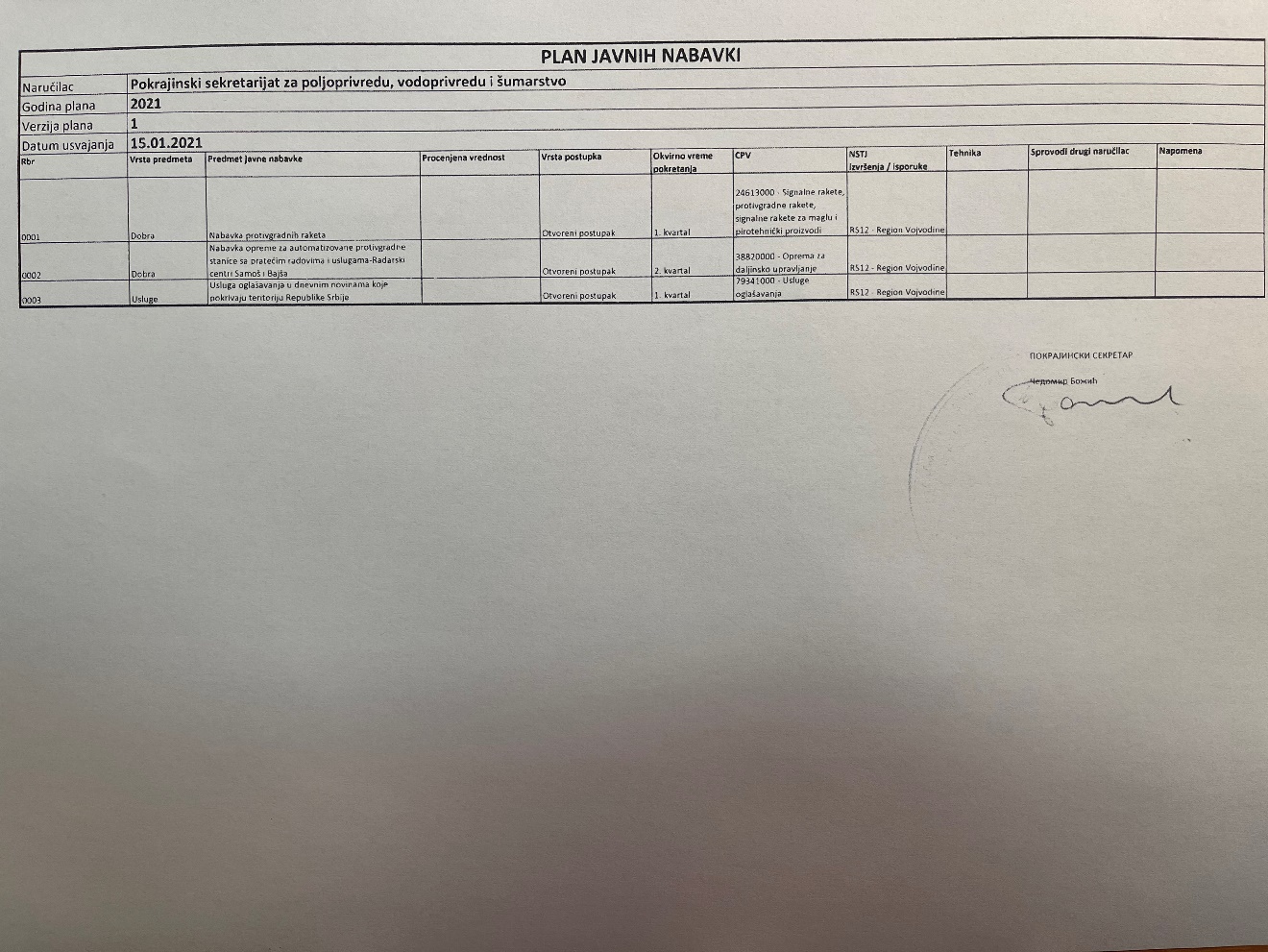 РЕАЛИЗАЦИЈА ЈАВНИХ НАБАВКИ ЗА 2021. ГОДИНУ12. ДРЖАВНА ПОМОЋПокрајински секретаријат за пољопривреду, водопривреду и шумарство није додељивала државну помоћ у било којем облику (трансфери, субвенције, дотације, донације, учешће у финансирању пројеката, кредити под повлашћеним условима, ослобађање од плаћања накнада, уступање средстава и слично) у 2019. и 2020. години. 13. ПОДАЦИ О ИСПЛАЋЕНИМ ПЛАТАМА, ЗАРАДАМА И ДРУГИМ ПРИМАЊИМАПодаци о платама запослених, као и изабраних и постављених лица за месец март 2021. године:14. ПОДАЦИ О СРЕДСТВИМА РАДА КОЈЕ ПОКРАЈИНСКИ СЕКРЕТАРИЈАТ ЗА ПОЉОПРИВРЕДУ, ВОДОПРИВРЕДУ И ШУМАРСТВО КОРИСТИПокрајински секретаријат за пољопривреду, водопривреду и шумарство користи просторије на првом спрату зграде Покрајинске владе на Булевару Михајла Пупина 16. Тренутно Секретаријату стоји на располагању 13 просторија, као и 5 просторија у згради ДТД на Булевару Михајла Пупина 25Подаци о покретним средствима рада које Покрајински секретаријат за пољопривреду, водопривреду и шумарство користи се могу видети из следеће табеле:15. ПОДАЦИ О МЕСТУ И НАЧИНУ ЧУВАЊА НОСАЧА ИНФОРМАЦИЈАНосачи информација који садрже податке настале у раду  или у вези са радом Покрајинског секретаријата за пољопривреду, водопривреду и шумарство чувају се у:Архива с предметима која се налази  у писарници Управе за заједничке послове покрајинских органа, где се материјали класификују, чувају и архивирају у полицама и орманима;Скраћеном деловоднику у који се уносе сви предмети који се предају Управи на рад води службеник који обавља канцеларијске и административне послове у Сектору за правне  и опште послове и планирање и извршење буџета  и  агроекономику;Електронској бази података која се налази у просторијама Управе за заједничке послове покрајинских органа и чува се код лица овлашћеног за администрирање информатичке мреже Управе; Служби за управљање људским ресурсима, где се налазе досијеи запослених; Управи за заједничке послове покрајинских органа, где се налазе пописне листе о основним средствима рада.Документација, односно носачи информација чувају се уз примену одговарајућих мера заштите у складу са законом и прописима о канцеларијском пословању и архивској грађи (Уредба о канцеларијском пословању органа државне управе 80/92, 45/16 и 98/16).16. ПОДАЦИ О ВРСТАМА ИНФОРМАЦИЈА У ПОСЕДУ ПОКРАЈИНСКИ СЕКРЕТАРИЈАТ ЗА ПОЉОПРИВРЕДУ, ВОДОПРИВРЕДУ И ШУМАРСТВО И О ИНФОРМАЦИЈАМА КОЈИМА ЈЕ ОМОГУЋЕН ПРИСТУППодаци које Покрајински секретаријат за пољопривреду, водопривреду и шумарство подседује јесу документи настали у раду или у вези с радом, а то су: Програми, мишљења, водна акта, службене евиденције, правилници, закључени уговори и др. 	Све наведене информације чувају се на начин и у роковима који су у складу са прописима којим се уређује канцеларијско пословање.17. ОСТВАРИВАЊЕ ПРАВА НА ПРИСТУП ИНФОРМАЦИЈАМАЗахтев за приступ информацијама може се Секретаријату поднети на следеће начине: Достављање писаног захтева на адресу: Покрајински секретаријат за пољопривреду, водопривреду и шумарство, Бул. Михајла Пупина 16, 21000 Нови СадДостављањем писаног захтева путем телефакса на број 021/456-040 Постављањем захтева усмено на записник код овлашћеног лица за поступање по захтевима, Оливера Крчо;  Olivera.krco@vojvodina.gov.rsЗахтев мора да садржи следеће податке: Име и презиме или назив подносиоца захтеваАдресу пребивалишта или боравишта (за физичка лица) или седишта (за правна лица) подносиоца захтеваОпис предмета захтева (што ближи опис информације која се тражи)Шта се захтевом тражи (нпр. увид у документ или копије документа)Корисно је да захтев садржи и следеће елементе: Информацију о томе који вид достављања копија докумената подносиоцу захтева више одговараДруге контакт податке (телефон, e-mail) у случају потребе за прибављањем додатних објашњења у вези са предметом захтева Захтев не мора да садржи разлог тражења информација. Поступање по захтеву је бесплатно. Једини изузетак су случајеви када подносилац захтева тражи копије већег броја докумената. У таквим ситуацијама, Секретаријат може да наплати трошкове копирања који су прописани Уредбом и Трошковником који је утврдила Влада, о чему ће такав тражилац бити посебно обавештен. Детаљније информације о праву на приступ информацијама можете наћи на интернет страници Повереника за информације од јавног значаја и заштиту података о личности, www.poverenik.org.rsНа тој интернет адреси можете наћи и образац захтева за приступ информацијама, као и образац жалбе за случај да захтеву не буде удовољено.ПОКРАЈИНСКИ СЕКРЕТАР    Чедомир Божић1.Подсекретар (прва група)..................................12.помоћник покрајинског секретара (друга група)...8У К У П Н О .....................................................................У К У П Н О .....................................................................9Виши саветник................................................3Самостални саветник......................................4Саветник........................................................35Млађи саветник............................................2Виши референт...........................................21.Намештеник – четврта врста радних места...........2У К У П Н О ...................................................................У К У П Н О ...................................................................57Радно местоПрезиме и име  звањев.д. подсекретаркеЈадранка СавинДипл.правник Сектор за спровођење пољопривредне политике, праћење европских интеграција у области руралног развоја и саветодавне службеСектор за спровођење пољопривредне политике, праћење европских интеграција у области руралног развоја и саветодавне службеСектор за спровођење пољопривредне политике, праћење европских интеграција у области руралног развоја и саветодавне службев.д. помоћника покрајинског секретараЉиљана ПетровићМастер менаџерСаветник за мере подршке спровођења  пољопривредне политике у области  руралног развоја и европских интеграцијаМаринела ЗагорацДипл. Инж.пољопривредеСаветник за економско – финансијске пословеСегедински АнаДипл. економистаСаветник за послове агроекономике пољопривредеШешлија МилошДипл. инж. пољопривредеШеф одсека  Симић ЈулкицaДипл. инж. пољопривредеСаветник за пољопривредне саветодавне службеМилутиновић НаташаДипл. инж. пољопривредеСаветник за примену савремених технологија у саветодавствуОрељ БобанДипл. инж. пољопривредеСаветник за воћарско-виноградарску  производњу и производњу  алкохолних и безалкохолних пићаВрањковић Никола Дипл. инж. пољопривредеСектор за биљну производњуСектор за биљну производњуСектор за биљну производњув.д. помоћника покрајинског секретараПетреш МладенДипл. инж. пољопривредеСаветник за повртарску производњуЋалић ГорданаДипл. инж. пољопривредеСектор за сточарску производњуСектор за сточарску производњуСектор за сточарску производњув.д. помоћника покрајинског секретараМилорад МалићДипл. Инж.пољопривредеСаветник за сточарствоСтефановић Стругар КатаринаДипл. инж. пољопривреде Сектор за водопривредуСектор за водопривредуСектор за водопривредув.д. помоћника покрајинског секретараДуњић МирославДипл. економистаСаветник за управно правне послове у водопривредиТакач ВеснаДипл. грађевински инжињерСаветник за управно правне послове у водопривредиСтипац СлавицаДипл. грађевински инжињерСаветник за управно правне послове у водопривредиБлажин ЗорицаДипл.грађевински инжињерМлађи саветник за управне послове у области водопривредеЦрнобарац ИгорДипл. инж. грађевинарстваНачелник одељењаНоваковић МаријаДипл. инж. пољопривредеВодни инспекторКомад ВељкоДипл. инж. агрономијеВодни инспекторВељовић ДубравкаДипл.инж технологијеВодни инспекторГајић СашаДипл. инж. пољопривреде-//----//---Сектор за заштиту, уређење и коришћење пољопривредног земљиштаСектор за заштиту, уређење и коришћење пољопривредног земљиштаСектор за заштиту, уређење и коришћење пољопривредног земљиштав.д. помоћника покрајинског секретараСамоловац ПетарДипл. правникСаветник за послове примене геоинформ. технологија и сист. у пољопривредиМилосављевић БобанМастер инжењер електротехнике и рачунарстваРуководилац групеМатић АлександарДипл. инж. пољопривредеСаветник за спровођење мера развоја пољопривредеНемања ДеспотовДипл.туризмологСаветник за спровођење мера развоја пољопривредеЈована МилићДипл.инж.менаџмента-мастерСаветник за спровођење мера развоја пољопривредеЈорга Адина УрошевићДипл.правникСектор за шумарствоСектор за шумарствоСектор за шумарствов.д. помоћника покрајинског секретараДр Саша СтевановићДоктор економских наукаСаветник за послове шумарстваРадосављевић НенадДипл. инж. шумарстваСамостални саветник за низијско шумарствоРебић Милан Дипл. инж. шумарстваНачелник ОдељењаМилена ГраховацДипл. инж. ШумарстваШумарско-ловни инспекторБрадваровић ЈованМагистар биолошких наукаШумарско-ловни инспекторЂурковић МаркоДипл. инж. шумарстваШумарско-ловни инспекторГрбић ЈадранкаДипл. инж. шумарстваШумарско-ловни инспекторПавловић ЗоранДипл. инж. шумарстваШумарско-ловни инспекторРадојчић МиланДипл. инж. шумарстваШумарско-ловни инспекторПолић ДраганаДипл. инж. шумарства-//---Сектор за ловство и аквакултуруСектор за ловство и аквакултуруСектор за ловство и аквакултурув.д. помоћника покрајинског секретараДозет МиланДипл. економистаСаветник за ловство и аквакултуруМилашиновић мр МиланМагистар пољопривредних наукаСектор за правне и опште послове и планирање и извршење буџета и агроекономикуСектор за правне и опште послове и планирање и извршење буџета и агроекономикуСектор за правне и опште послове и планирање и извршење буџета и агроекономикув.д. помоћника покрајинског секретараШарић ИванаДипл. економистаНачелник Одељења (одељење за нормативно правне, управно правне и опште послове)Слободан ТеофановДипл.правниксаветник за правне пословеКрчо Оливера Дипл.правниксаветник за правне пословеЈелена ДејановићДипл.правникСаветник за правне послове у водопривредиФранцуски ГорданаДипл.правник Виши референт оператерНинков ЛидијаМатурант гимназијеВозач моторног возилаСтупар ПредрагВозач моторног возилаНачелник Одељења (одељење за планирање и извршење буџета и агроекономику)Миличић ДушанДипл. економистаСаветник за материјално – финансијске пословеСтанишић СветланaДипл. економистаСаветник за материјално – финансијске пословеБулатовић Маја Дипл. економистаСаветник за финансијске послове Шљукић ХристинаДипл.економистаМлађи саветник за финансијске послове--Виши референт -технички секретарСимонида МаринковићВетеринарски техничарПокрајински секретарЧедомир БожићЗаменик покрајинског секретараРоберт Ототв.д. подсекретара Јадранка Савинв.д. помоћника покрајинског секретара у Сектору за спровођење пољопривредне политике, праћење европских интеграција у области руралног развоја и саветодавне службеЉиљана ПетровићШеф одсека за пољопривредне саветодавне службе Јулкица Симићв.д. помоћника покрајинског секретара у Сектору за биљну производњуМладен Петрешв.д.помоћника покрајинског секретара у Сектору за сточарску производњуМилорад Малићв.д. помоћника покрајинског секретара у Сектору за водопривредуМирослав ДуњићНачелник одељења за водну инспекцијуМарија Новаковићв.д. помоћника покрајинског секретара у Сектору за заштиту, уређење и коришћење  пољопривредног земљишта          Петар СамоловацРуководилац групе за заштиту, уређење и коришћење  пољопривредног земљишта          Александар Матићв.д. помоћника покрајинског секретара у Сектору за шумарство          Др Саша СтевановићНачелник одељења за шумарско-ловну инспекцијуМилена Граховацв.д. помоћника покрајинског секретара у Сектору за правне и опште послове  и планирање и извршење буџета и агроекономикуИвана ШарићНачелник одељења за нормативно-правне, управно-правне и опште пословеСлободан ТеофановНачелник одељења за планирање и извршење буџета и агроекономикуДушан МиличићПокрајински секретарCedomir.bozic@vojvodina.gov.rs  021/457-721Заменик покрајинског секретараrobert.otot@vojvodina.gov.rs021/487-40-69В.д. подсекретара jadranka.savin@vojvodina.gov.rs021/487-44-10в.д. помоћника покрајинског секретара у Сектору за спровођење пољопривредне политике, праћење европских интеграција у области руралног развоја и саветодавне службеljiljana.petrovic@vojvodina.gov.rs021/487-45-16Шеф одсека за пољопривредне саветодавне службе јulkica.simic@vojvodina.gov.rs021/487-44-61в.д. помоћника покрајинског секретара у Сектору за биљну производњуmladen.petres@vojvodina.gov.rs021/487-45-18в.д. помоћника покрајинског секретара у Сектору за сточарску производњуmilorad.malic@vojvodina.gov.rs021/4881-850в.д. помоћника покрајинског секретара у Сектору за водопривредуmiroslav.dunjic@vojvodina.gov.rs021/4881-646Начелник одељења за водну инспекцију063/118-04-36Марија Новаковићв.д. помоћника покрајинског секретара у Сектору за заштиту, уређење и коришћење  пољопривредног земљишта          petar.samolovac@vojvodina.gov.rs021/487-40-59Руководилац групе за заштиту, уређење и коришћење  пољопривредног земљишта          Aleksandar.matic@vojvodina.gov.rs021/487-44-05в.д. помоћника покрајинског секретара у Сектору за шумарство          sasa.stevanovic@vojvodina.gov.rs021/4881-850Начелник одељења за шумарско-ловну инспекцију063/108-02-28Milena Grahovacв.д. помоћника покрајинског секретара у Сектору за правне и опште послове  и планирање и извршење буџета и агроекономикуivana.saric@vojvodina.gov.rs021/487-44-24Начелник одељења за нормативно-правне, управно-правне и опште пословеslobodan.teofanov@vojvodina.gov.rs021/487-40-27Начелник одељења за планирање и извршење буџета и агроекономикуDusan.milicic@vojvodina.gov.rs021/487-46-99Р.бр.Врста поступкаПодаци о предмету јавне набавкеПодаци о вредности јавне набавкеПодаци о вредности јавне набавкеПодаци о вредности јавне набавкеНазив изабраног понуђачаДатум закључења уговораР.бр.Врста поступкаПодаци о предмету јавне набавкеПроцењена вредностУговорена вредност без ПДВ-аУговорена вредност са ПДВ-ом/ Назив изабраног понуђачаДатум закључења уговора1.Поступак јавне набавке мале вредностиуслуге оглашавања у дневном листу који се дистрибуира на територији Републике Србије1.666.666,67Максимално до 1.666.666,67/„Дневник Војводина Пресс“ д.о.о.  Нови Сад29.01.2021.2.Отворени поступакнабавке противградних ракета24.928.000,0024.928.000,0029.913.600,00„Trayal korporacija“ д.о. Kruševac24.03.2021.ЗВАЊЕБројИСПЛАЋЕН ИЗНОСУКУПНОПокрајински секретар1135.344,49135.344,49Заменик покрајинског секретара1132.129,21132.129,21Подсекретарка1126.780,90126.780,90Помоћник покрајинског секретара8112.138,23-125.100,86962.236,24Виши саветник3100.337,24-109.350,60318,586,16Самостални саветник482.540,39-98.261,88369.748,80Саветник3362.879,28-98.150,122.734.612,38Млађи саветник163.978,4063.978,40Виши референт227.504,86-29.079,5556.584,41Намештеник (возач)151.374,1551.374,15УКУПНО ЗАПОСЛЕНИХ55 НазивКоличинаКњиговодствена вредност на дан 31.12.2015.Клима уређаји10260.014,40Телевизијски пријемник139.000,00Телефонски апарати са бирачем25227.879,68Телефони мобилни573.301,60Телефакс115.2016,00Фотоапарати и камере за снимање481.639,00Апарати за копирање141.220,00Ормани, витрине и касете80787.050,57Столови49378.975,55Столице, фотеље и полуфотеље95675.297,22Ормани и касе металне10,00Вешалице чивилуци412.348,70Тепих2199.178,10Машине рачунске 18.732,00Рачунари382.064.148,25Рачунари лап топ4258.334,32Штампачи и скенери20262.076,15Расхладни уређаји и пултови115.132,00Слике уметничке7297.087,29УКУПНО5.711.595,05